                                                                                                                                                                                                                                                       Warszawa, dnia 05 grudnia 2019 r. 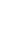 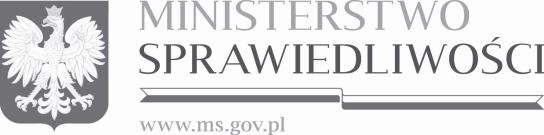 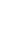 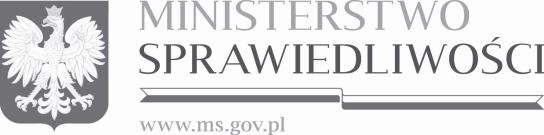 WykonawcyZaproszenie do złożenia oferty na dostawę przeprowadzenie szkolenia i egzaminu                                  CompTIA Security+Zamawiający – Ministerstwo Sprawiedliwości zaprasza do złożenia oferty na przeprowadzenie szkolenia i egzaminu CompTIA Security+.	Wymagania i warunki realizacji dotyczące przedmiotu zamówienia zostały określone w Opisie przedmiotu zamówienia oraz Istotnych postanowieniach umowy – Załączniki nr 1 i nr 2 do niniejszego zaproszenia.	Ofertę cenową należy przedstawić zgodnie ze wzorem stanowiącym Załącznik nr 3 do Zaproszenia.	Ofertę należy złożyć w terminie do dnia 11 grudnia 2019 r., do godz. 12:00, w formie elektronicznej na adres Norbert.Banski@ms.gov.pl.	Zamawiający informuje, że przedmiotowe zaproszenie nie stanowi ofert w rozumieniu art. 66 KC ani też nie jest ogłoszeniem o zamówieniu w rozumieniu ustawy z dnia 29 stycznia 2004 r. – Prawo zamówień publicznych (t.j. Dz. U. z 2019 r., poz. 1843).Proszę o przesyłanie ofert w pliku PDF.                                             Załączniki:Opis Przedmiotu Zamówienia; Istotne postanowienia umowy;Formularz cenowy. Istotne postanowienia umowy (IPU)zawarta w dniu ……………………… roku w Warszawie pomiędzy:Skarbem Państwa reprezentowanym przez Ministra Sprawiedliwości z siedzibą w Warszawie (kod 00- 950) przy Al. Ujazdowskich 11, NIP: 526-16-73-166, Regon: 000319150, zwany dalej „Zamawiającym” w imieniu którego działa na podstawie upoważnienia Ministra Sprawiedliwości nr MS/94/201 z dnia 24.XI.2019 Pan Jan Kostrzewa – Dyrektor. ………..a ………………………………(kod pocztowy…………………………), przy ulicy …………………. wpisaną do Rejestru Przedsiębiorców Krajowego Rejestru Sądowego prowadzonego przez Sąd Rejonowy ……………………………, pod nr KRS …………………….,  o kapitale zakładowym w wysokości ………………… zł/Centralnej Ewidencji i Informacji o Działalności Gospodarczej, NIP ……………….., REGON…………………….., zwaną/ym dalej „Wykonawcą” reprezentowaną przez: ………………………………łącznie zwanymi dalej „Stronami” lub każda z osobna „Stroną” .Uprawnienie do reprezentacji Wykonawcy ustalono na podstawie odpisu z Rejestru Przedsiębiorców KRS aktualnego na dzień zawierania Umowy, którego odpis stanowi Załącznik nr 4  
do Umowy.W wyniku udzielenia zamówienia publicznego w oparciu o art. 4 pkt 8 ustawy z dnia 29 stycznia 2004 r. Prawo zamówień publicznych (t.j. Dz. U. z 2019 r. poz. 1843), Strony zawierają Umowę o następującej treści:  § 1Przedmiot UmowyPrzedmiot umowy obejmuje wykonanie przez Wykonawcę na rzecz Zamawiającego  następujących usług: przeprowadzenia szkolenia dla czterech pracowników Zamawiającego, przygotowującego do egzaminu CompTIA Security+ SY0-501,przeprowadzenia egzaminu certyfikującego CompTIA Security+ SY0-501 dla osób wskazanych w pkt. 1. Szczegółowy Opis Przedmiotu Zamówienia zawiera Załącznik nr 1 do umowy.Szkolenie musi zostać przeprowadzone na terenie Warszawy. Wykonawca zobowiązany jest do przekazania Zamawiającemu, Harmonogramu realizacji Przedmiotu mowy.  Ustalenia dotyczące sposobu przekazania tego Harmonogramu zostaną ustalone w trybie roboczym. § 2Termin realizacji UmowyWykonawca zobowiązuje się do przeprowadzenia szkolenia w terminie nie później niż do 26 czerwca 2020 roku.Wykonawca zobowiązuje się do przeprowadzenia egzaminu nie wcześniej niż 2 miesiące i nie później niż 6 miesięcy licząc od dnia zakończenia szkolenia.Przeprowadzenie szkolenia i egzaminu zostanie potwierdzone odpowiednim protokołem, podpisanym przez Zamawiającego, w terminie do 7 dni od dnia zakończenia szkolenia lub egzaminu, zgodnie ze wzorami stanowiącymi Załącznik nr 2 i nr 3 do Umowy.§ 3Wynagrodzenie oraz warunki płatnościZa wykonanie całego przedmiotu umowy, Zamawiający zapłaci Wykonawcy wynagrodzenie w wysokości ………………………….. brutto/netto* (słownie: ……………………………………), w tym: za przeprowadzenie szkolenia dla 4 osób w wysokości: ………………………….. zł brutto/netto* (słownie: …………………………………., za przeprowadzenie egzaminu dla 4 osób w wysokości: …………………….. zł brutto/netto* (słownie: ……………………………………).*niepotrzebne skreślićWynagrodzenie całkowite określone w ust. 1 zawiera wszelkie koszty związane z realizacją Umowy, w tym opłaty, podatki i należności wynikające z obowiązujących przepisów prawa, jak również koszt przeprowadzenia szkolenia i egzaminu, zgodnie z wymaganiami wyszczególnionymi w Opisie Przedmiotu Zamówienia. Wynagrodzenie płatne będzie na podstawie wystawionej faktury po przeprowadzeniu szkolenia w wysokości określonej w ust. 1 pkt 1 oraz po przeprowadzeniu egzaminu w wysokości określonej w ust. 1 pkt 2.  Podstawą do wystawienia faktury będzie podpisany bez zastrzeżeń przez Zamawiającego odpowiedni protokół odbioru.Płatność dokonana przelewem bankowym z rachunku Zamawiającego na rachunek Wykonawcy wskazany na fakturze, w terminie 21 dni od otrzymania prawidłowo wystawionej faktury.Za dzień zapłaty uważa się dzień obciążenia rachunku bankowego Zamawiającego.§ 4Osoby do kontaktuZe strony Zamawiającego, osobami odpowiedzialnymi za realizację Umowy oraz upoważnionymi do kontaktu i do podpisania protokołów odbioru są:- ……………………………, tel. ………………………….., e-mail ………………………………….Ze strony Wykonawcy, osobą odpowiedzialną za realizację Umowy oraz upoważnionymi do kontaktów jest:- ……………………………, tel. ………………………….., e-mail ………………………………….Zmiana osób i danych wskazanych w ust. 1 i 2 nie wymaga zawarcia aneksu do Umowy i dla swej skuteczności wymaga pisemnego powiadomienia drugiej Strony.§ 5Obowiązki WykonawcyWykonawca oświadcza, że posiada wszelkie niezbędne kwalifikacje, uprawnienia, doświadczenie i środki materialne oraz urządzenia niezbędne do wykonania Umowy.Wykonawca zobowiązuje się do wykonania Przedmiotu Umowy zgodnie 
z  wymaganiami określonymi w Załączniku nr 1 do Umowy.Wykonawca ponosi całkowitą odpowiedzialność za skutki działania lub zaniechania osób, przy udziale których lub z pomocą których realizuje niniejszą Umowę.Wykonawca zobowiązany jest wykonać Umowę z zachowaniem najwyższej staranności wymaganej od czołowych przedsiębiorców świadczących na terytorium Rzeczypospolitej Polskiej usługi szkoleniowe w zakresie objętym Przedmiotem umowy.Wykonawca ponosi całkowitą odpowiedzialność za własne działania lub zaniechania związane z realizacją Umowy, chyba że szkoda nastąpiła wskutek siły wyższej albo wyłącznie z winy Zamawiającego lub osoby trzeciej.Wykonawca oświadcza, że wszystkie dostarczone materiały szkoleniowe stanowią jego wyłączną własność i nie są obciążone prawami osób trzecich.Przeniesienie przez Wykonawcę jakichkolwiek praw lub zobowiązań związanych z  wykonaniem Umowy na osobę trzecią wymaga pisemnej zgody Zamawiającego pod rygorem nieważności.§ 6Odpowiedzialność za niewykonanie lub nienależyte wykonanie UmowyWykonawca zapłaci Zamawiającemu karę umowną:za odstąpienie przez Wykonawcę od Umowy z przyczyn niezależnych od Zamawiającego albo w przypadku odstąpienia przez Zamawiającego od Umowy z przyczyn leżących po stronie Wykonawcy – w wysokości 20% całkowitego wynagrodzenia brutto określonego w § 3 ust. 1,w razie opóźnienia w wykonaniu przedmiotu umowy w terminie określonym w § 2 ust. 2 lub w §2 ust. 3 -  w wysokości 0,5% całkowitego wynagrodzenia brutto określonego w § 3 ust. 1 za każdy dzień opóźnienia. Kara będzie liczona odrębnie za opóźnienie w wykonaniu szkolenia lub przeprowadzenia egzaminu.  w przypadku ujawnienia jakiejkolwiek informacji lub innego naruszenia bezpieczeństwa informacji w okresie obowiązywania Umowy lub po wygaśnięciu lub rozwiązaniu Umowy – w wysokości 10% całkowitego wynagrodzenia brutto określonego w § 3 ust. 1 za każdy stwierdzony przypadek ujawnienia informacji lub innego naruszenia bezpieczeństwa informacji.Zamawiający ma prawo na zasadach ogólnych dochodzić odszkodowania przenoszącego wysokość zastrzeżonych kary umownej.Kary umowne mogą być naliczane niezależnie i podlegają sumowaniu.Strony ustalają, iż naliczona przez Zamawiającego kara umowna może być przez niego potrącona z wynagrodzenia należnego Wykonawcy, wskazanego w § 3 ust. 1, na co niniejszym Wykonawca wyraża nieodwołalną zgodę.W przypadku wystąpienia osoby trzeciej przeciwko Zamawiającemu z roszczeniami z tytułu naruszenia praw autorskich w związku z realizacją niniejszej Umowy, Wykonawca  ponosi pełną odpowiedzialność z tego tytułu i zobowiązuje się do zaspokojenia roszczeń osób trzecich 
i zwolnienia Zamawiającego z obowiązku świadczenia z tego tytułu. § 7Bezpieczeństwo InformacjiInformacją w rozumieniu Umowy są wszystkie dane, materiały lub dokumenty, pisemne, elektroniczne lub ustne, przekazane lub pozyskane przez Wykonawcę w związku z realizacją Umowy Informacje stanowią wyłączną własność Ministerstwa Sprawiedliwości.Wykonawca może przetwarzać powierzone mu przez Zamawiającego informacje tylko przez okres obowiązywania Umowy.Wykonawca zobowiązuje się po zakończeniu realizacji Umowy do zwrotu Zamawiającemu wszelkich udostępnionych oraz wytworzonych przez siebie w związku z realizacją Umowy informacji, wraz z nośnikami. W przypadku utrwalenia na nośnikach należących do Wykonawcy informacji uzyskanych w związku z realizacją Umowy, Wykonawca zobowiązuje się do usunięcia z nośników tych informacji, w tym również sporządzonych kopii zapasowych, oraz zniszczenia wszelkich danych, dokumentów mogących posłużyć do odtworzenia, w całości lub części, takich informacji.Wykonawca zobowiązuje się do zachowania w tajemnicy wszystkich informacji, a także sposobów zabezpieczenia informacji, zarówno w trakcie trwania niniejszej Umowy, jak i po jej wygaśnięciu lub rozwiązaniu. Wykonawca ponosi pełną odpowiedzialność za zachowanie w tajemnicy ww. informacji przez osoby, którymi się posługuje przy realizacji Umowy.Wykonawca zobowiązany do dołożenia najwyższej staranności w celu zabezpieczenia informacji przed bezprawnym dostępem, rozpowszechnianiem lub przekazaniem osobom trzecim w tym  do zastosowania wszelkich niezbędnych środków technicznych i organizacyjnych zapewniających ochronę przetwarzania informacji, a w szczególności powinien zabezpieczyć informacje przed ich udostępnieniem osobom nieuprawnionym, zabraniem przez osobę nieuprawnioną, przetwarzaniem z naruszeniem postanowień Umowy, zmianą, utratą, uszkodzeniem lub zniszczeniem.Wykonawca zobowiązany jest zapewnić wykonanie obowiązków w zakresie bezpieczeństwa informacji, w szczególności dotyczącego zachowania w tajemnicy informacji, także przez jego pracowników oraz osoby, które realizują Umowę w imieniu Wykonawcy. Odpowiedzialność za naruszenie powyższego obowiązku spoczywa na Wykonawcy. Naruszenie bezpieczeństwa informacji, w szczególności ujawnienie jakiejkolwiek informacji w okresie obowiązywania Umowy, uprawnia Zamawiającego do naliczenia kary umownej o której mowa w § 6 ust 1 pkt. 3   oraz do odstąpienia od Umowy.Wykonawca może udostępniać informacje jedynie tym swoim pracownikom, którym będą one niezbędne do wykonania powierzonych im czynności i tylko w zakresie, w jakim muszą mieć do nich dostęp dla celów określonych w niniejszej Umowie.Wykonawca ponosi wszelką odpowiedzialność, tak wobec osób trzecich, jak i wobec Zamawiającego, za szkody powstałe w związku z nienależytą realizacją obowiązków dotyczących  ochrony informacji.Wykonawca zobowiązuje się do ścisłego przestrzegania warunków niniejszej Umowy, 
w szczególności nie może bez pisemnego upoważnienia Zamawiającego wykorzystywać informacji w celach niezwiązanych z realizacją Umowy.Wykonawca może przetwarzać informacje tylko w wersji elektronicznej .W przypadku wystąpienia incydentu związanego z bezpieczeństwem informacji lub z naruszeniem obowiązków wynikających z Umowy, Zamawiający może przeprowadzić kontrolę wykonywanych przez Wykonawcę czynności. Kontrola może być realizowana przez Zamawiającego lub podmioty przez niego uprawnione.Wykonawca zobowiązany jest współpracować z Zamawiającym w odpowiednim zakresie z podmiotami przeprowadzającymi kontrolę.Wyniki kontroli zostaną przekazane Wykonawcy po jej zakończeniu. Zamawiający może wskazać niezbędne działania, jakie Wykonawca musi podjąć w celu wprowadzenia określonych zmian lub podjęcia określonych czynności.Wykonawca zobowiązany jest do natychmiastowego  pisemnego powiadamiania o nieuprawnionym ujawnieniu lub udostępnieniu informacji oraz o innym naruszeniu bezpieczeństwa informacji, a następnie raportowania Zamawiającemu o podjętych działaniach w powyższym zakresie:telefonicznie, na numer telefonu ………………………………………;na adres email …………………………………………………….Powiadomienie dokonane telefonicznie musi zostać potwierdzone poprzez jeden ze sposobów wskazanych w pkt 2. w terminie jednej godziny od dokonania powiadomienia.Wykonawca nie może zwielokrotniać, rozpowszechniać, korzystać w celach niezwiązanych z realizacją Umowy oraz ujawniać informacji osobom trzecim, bez uzyskania w powyższym zakresie pisemnej zgody Zamawiającego, o ile takie informacje nie zostały już podane do publicznej wiadomości lub nie są publicznie dostępne.Wykonawca zobowiązany jest:zapewnić kontrolę nad tym, jakie informacje, kiedy, przez kogo oraz komu są przekazywane, zwłaszcza gdy przekazuje się je za pomocą teletransmisji danych;zapewnić, aby osoby, o których mowa w pkt 1, zachowywały w tajemnicy informacje oraz sposoby ich zabezpieczeń.Wykonawca nie może powierzyć przetwarzania informacji innym podmiotom bez uprzedniego uzyskania w tym przedmiocie pisemnej zgody Zamawiającego.W przypadku powierzenia przez Wykonawcę informacji, Wykonawca odpowiada za działania i zaniechania tych podmiotów, jak za własne działania lub zaniechania.Wykonawca zobowiązuje się do zachowania w tajemnicy wszystkich informacji uzyskanych przez niego w związku z zawarciem Umowy. Wykonawca ponosi pełną odpowiedzialność za zachowanie w tajemnicy ww. informacji przez podmioty, przy pomocy których wykonuje Umowę.Wykonawca zobowiązany jest zapewnić wykonywanie postanowień umownych przez podwykonawców na takich samych warunkach jak określone w niniejszej Umowie.§ 8Zamawiający oświadcza, że będzie przetwarzał dane osobowe przekazane przez Wykonawcę w związku z realizacją przedmiotu umowy oraz, że posiada wdrożone odpowiednie środki techniczne i organizacyjne wymagane na mocy art. 32 rozporządzenia Parlamentu Europejskiego i Rady (UE) 2016/679 z dnia 27 kwietnia 2016 r. w sprawie ochrony osób fizycznych w związku z przetwarzaniem danych osobowych i w sprawie swobodnego przepływu takich danych oraz uchylenia dyrektywy 95/46/WE oraz przepisów ustawy o ochronie danych osobowych.Zamawiający informuje, że zgodnie z art. 13 rozporządzenia Parlamentu Europejskiego 
i Rady (UE) 2016/679 z dnia 27 kwietnia 2016 r. w sprawie ochrony osób fizycznych 
w związku z przetwarzaniem danych osobowych i w sprawie swobodnego przepływu takich danych oraz uchylenia dyrektywy 95/46/WE (ogólne rozporządzenie o ochronie danych) 
Dz. Urz. UE L 119/1: 1) administratorem danych osobowych osób reprezentujących Wykonawcę jest Minister Sprawiedliwości z siedzibą w Warszawie, Al. Ujazdowskie 11, 2) dane osobowe osób, o których mowa w punkcie 1, to w szczególności: imię i nazwisko, dane kontaktowe, 3) kontakt z Inspektorem Ochrony Danych – Tomasz Osmólski, tel. 22 23 90 642, 
e-mail:iod@ms.gov.pl, 4) dane osobowe osób, o których mowa w punkcie 1, przetwarzane będą w celu realizacji umowy - na podstawie art. 6 ust. 1 lit. b ogólnego rozporządzenia o ochronie danych, 5) odbiorcami danych osobowych osób, o których mowa w punkcie 1, będą: - organy kontrolne i nadzorcze oraz audyt, w tym ZUS, US, 6) dane osobowe osób, o których mowa w punkcie 1, przechowywane będą zgodnie 
z postanowieniami instrukcji kancelaryjnej Ministerstwa Sprawiedliwości, 7) osoby, o których mowa w punkcie 1, posiadają prawo do żądania od administratora dostępu do danych osobowych, ich sprostowania, usunięcia lub ograniczenia przetwarzania, 8) osoby, o których mowa w punkcie 1, mają prawo wniesienia skargi do organu nadzorczego, tj. Prezesa Urzędu Ochrony Danych Osobowych (adres: ul. Stawki 2, 00-193 Warszawa), W stosunku do danych osobowych przekazanych Wykonawcy przez Zamawiającego, Wykonawca oświadcza, że zgodnie z art. 13 rozporządzenia Parlamentu Europejskiego 
i Rady (UE) 2016/679 z dnia 27 kwietnia 2016 r. w sprawie ochrony osób fizycznych 
w związku z przetwarzaniem danych osobowych i w sprawie swobodnego przepływu takich danych oraz uchylenia dyrektywy 95/46/WE (ogólne rozporządzenie o ochronie danych) 
Dz. Urz. UE L 119/1: posiada wdrożone odpowiednie środki techniczne i organizacyjne wymagane na mocy art. 32 rozporządzenia Parlamentu Europejskiego i Rady (UE) 2016/679 z dnia 27 kwietnia 2016 r. w sprawie ochrony osób fizycznych w związku z przetwarzaniem danych osobowych i w sprawie swobodnego przepływu takich danych oraz uchylenia dyrektywy 95/46/WE oraz przepisów ustawy o ochronie danych osobowych.będzie przetwarzał dane osobowe przekazane przez Zamawiającego dane osobowe w tym dane dot. uczestników szkolenia tylko w celach związanych z realizacją przedmiotu umowy na podstawie art. 6 ust. 1 lit. b ogólnego rozporządzenia o ochronie danych, administratorem danych osobowych przekazanych przez Zamawiającego jest, …………………………………………………………………………………………………………………………...dane osobowe osób, o których mowa w pkt 2, to w szczególności: imię 
i nazwisko, dane kontaktowe, osoby, o których mowa w punkcie 2, posiadają prawo do żądania od administratora dostępu do danych osobowych, ich sprostowania, usunięcia lub ograniczenia przetwarzania, osoby, o których mowa w punkcie 1, mają prawo wniesienia skargi do organu nadzorczego, tj. Prezesa Urzędu Ochrony Danych Osobowych (adres: ul. Stawki 2, 00-193 Warszawa). W przypadku naruszenia przez Wykonawcę zasad ochrony powierzonych mu do przetwarzania danych osobowych, Wykonawca ponosi pełną odpowiedzialność wobec Zamawiającego oraz osób, których dane osobowe będzie przetwarzał w związku z realizacją Przedmiotu Umowy. § 9Zmiany umowyW przypadku zmian wymagań bezpieczeństwa informacji obowiązujących u Zamawiającego Strony dopuszczają wprowadzenie zmian do Umowy w zakresie postanowień dotyczących  zasad bezpieczeństwa informacji i odpowiedzialności Wykonawcy za naruszenie określonych w Umowie zasad.Strony dopuszczają możliwość zmiany terminu wykonania Umowy jedynie w przypadku gdy spowodowane to jest przyczynami leżącymi po Stronie Zamawiającego. Wszelkie zmiany Umowy, jej uzupełnienie lub rozwiązanie za zgodą obu stron, jak również odstąpienie od niej albo za jej wypowiedzenie wymaga zachowania formy pisemnej, pod rygorem nieważności.§ 10Odstąpienie od UmowyZamawiający może odstąpić od części lub całości Umowy w przypadkach określonych
 w przepisach obowiązującego prawa, w szczególności Kodeksu cywilnego.Jeżeli Wykonawca opóźnia się z rozpoczęciem lub zakończeniem wykonania Umowy tak dalece, że nie jest prawdopodobne, żeby zdołał ją ukończyć w czasie umówionym, Zamawiający może, bez wyznaczenia terminu dodatkowego, od Umowy odstąpić jeszcze przed upływem terminu wykonania UmowyZamawiający może odstąpić od Umowy, z przyczyn leżących po stronie Wykonawcy, w  przypadku:złożenia wniosku o ogłoszenie upadłości lub otwarcia likwidacji Wykonawcy,gdy w uzasadnionej ocenie Zamawiającego wykonawstwo przedmiotu umowy odbiega od opisu i wymagań określonych w Załączniku nr 1, nieterminowego wykonania przedmiotu umowy przez Wykonawcę 
tj., gdy Wykonawca opóźnia się z przeprowadzeniem szkolenia  lub egzaminu,  o co najmniej 7 dni w stosunku do terminu umownego określonego w § 2,w przypadku zaistnienia istotnej zmiany okoliczności powodującej, że wykonanie Umowy nie leży w interesie publicznym, czego nie można było przewidzieć w chwili zawarcia Umowy, w ciągu 30 dni od dnia powzięcia wiadomości o tej okoliczności.W przypadku odstąpienia od Umowy określonego w ust. 3 Wykonawca może żądać jedynie wynagrodzenia należnego mu z tytułu faktycznego wykonania części Umowy.Odstąpienie od Umowy następuje w formie pisemnej pod rygorem nieważności, ze  wskazaniem przyczyny odstąpienia. Oświadczenie Zamawiającego dotyczące odstąpienia od umowy, (z wyłączeniem  postanowień ust.3 pkt. 6) powinno być złożone na piśmie w terminie do 7 dni od daty powzięcia informacji o przyczynach odstąpienia. Skorzystanie z prawa odstąpienia od Umowy nie znosi odpowiedzialności z tytułu naliczonych przed odstąpieniem kar umownych i nie wyłącza uprawnienia Zamawiającego do ich dochodzenia.§ 10Postanowienia końcowePrawem właściwym dla Umowy jest prawo polskie.Żadna ze Stron Umowy nie może przenieść praw i obowiązków wynikających z niniejszej Umowy na osobę trzecią bez uprzedniego uzyskania zgody drugiej Strony, wyrażonej w formie pisemnej pod rygorem nieważności.Sądem właściwym do rozstrzygnięcia sporów wynikłych z realizacji postanowień niniejszej Umowy będzie sąd miejscowo właściwy dla siedziby Zamawiającego.Umowę sporządzono w trzech jednobrzmiących egzemplarzach, w tym dwa egzemplarze dla Zamawiającego i jeden dla Wykonawcy.Załączniki:Załącznik nr 1 – Opis Przedmiotu ZamówieniaZałącznik nr 2 – Wzór Protokołu odbioru szkoleniaZałącznik nr 3 – Wzór Protokołu odbioru egzaminuZałącznik nr 4 – Uprawnienie do reprezentacji WykonawcyZAMAWIAJĄCY						             WYKONAWCAZałącznik nr 1 do umowy nr … z dnia …………Opis przedmiotu zamówieniaI. Przedmiot zamówienia:Przeprowadzenie szkoleń z zakresu egzaminu CompTIA Security+ (SY0-501) oraz organizacja egzaminu certyfikacyjnego.II. Termin wykonania zamówienia:Od dnia zawarcia umowy do dnia 20. grudnia 2019 roku. IV. Zakres i wymagania szczegółowe szkolenia w zakresie  CompTIA Security+ (SY0-501):Szkolenia i egzamin zostaną przeprowadzone na terenie Warszawy. Wykonawca zobowiązany jest do przeprowadzenia szkoleń do 20. grudnia 2019 roku, a egzaminów w terminie do sześciu miesięcy od momentu podpisania umowy.W szkoleniu i egzaminach uczestniczyć będzie czterech pracowników Zamawiającego.Każdy uczestnik otrzyma dokument poświadczający ukończenie szkolenia.Szkolenia i egzaminy muszą zostać przeprowadzone w języku polskim lub angielskim.Wykonawca zobowiązuje się do zaproponowania co najmniej dwóch terminów  szkolenia do wyboru przez Zamawiającego.Zakres merytoryczny szkolenia przygotowującego do egzaminu SY0-501 musi obejmować wszystkie tematy wyszczególnione w dokumencie „CompTIA Security+ Certification Exam Objectives”, dostępnym na oficjalnej stronie CompTIA, (https://www.comptia.org/training/resources/exam-objectives) 7.	Podmiot przeprowadzający szkolenie przygotowujące do egzaminu SY0-501 musi posiadać status autoryzowanego przez CompTIA partnera szkoleniowego w zakresie przygotowania do egzaminu CompTIA Security+ (SY0-501).IV. Warunki przeprowadzania szkoleńWykonawca, przygotuje harmonogram szkolenia oraz program szkolenia i dostarczy je w terminie nie później niż 7 dni roboczych przed dniem rozpoczęcia szkolenia do akceptacji przez Zamawiającego. Harmonogram zajęć powinien zawierać informacje dotyczące czasu i miejsca realizacji danego szkolenia. Akceptacja Harmonogramu przez zamawiającego nastąpi w uzgodnionym miedzy Stronami trybie roboczym .  Wykonawca przygotuje i zapewni materiały szkoleniowe dla każdego uczestnika szkolenia, pozwalające na samodzielną edukację z zakresu tematyki szkolenia (np. opracowania, wydruki materiałów szkoleniowych).Komplet materiałów szkoleniowych dla każdego uczestnika szkolenia obejmuje papierową wersję materiałów szkoleniowych. Zamawiający dopuszcza dostarczenie materiałów w formie elektronicznej, np. dokumenty w standardzie PDF, w miejsce materiałów papierowych.Wykonawca dostarczy uczestnikom szkolenia ww. materiały szkoleniowe najpóźniej w dniu rozpoczęcia szkolenia.Koszty opracowania, powielenia i transportu materiałów szkoleniowych ponosi Wykonawca.Wszystkie materiały, wykorzystane w trakcie szkolenia lub materiały źródłowe, do których jakiekolwiek prawa zostały lub zostaną nabyte przez Wykonawcę celem realizacji przedmiotu umowy, nie naruszają praw autorskich osób trzecich, przepisów ustawy o ochronie danych osobowych oraz uprawnień jakichkolwiek osób związanych z rozpowszechnianiem ich wizerunku, są wolne od niedozwolonych zapożyczeń oraz nie mają miejsca żadne inne okoliczności, które mogłyby narazić Zamawiającego na odpowiedzialność wobec osób trzecich w wyniku ich wykorzystania w trakcie szkolenia. Wykonawca dla uczestników szkolenia zapewni wyżywienie, o którym mowa w ust. 7. Posiłki serwowane będą w odpowiednim pomieszczeniu, wyposażonym w niezbędną liczbę stołów i krzeseł. Zamawiający nie dopuszcza serwowania posiłków w tej samej sali, w której odbywają się szkolenia. Miejsce posiłku nie powinno być oddalone dalej niż 10 minut drogi pieszo od miejsca szkolenia; obiady powinny być zróżnicowane, dany zestaw obiadowy nie powinien powtarzać się częściej niż raz na 3 dni szkoleniowe; Wykonawca zapewni co najmniej 2 przerwy kawowe podczas jednego dnia szkoleniowego.W zakresie wyżywienia uczestników szkolenia, Wykonawca zapewni:obiad dla wszystkich uczestników szkolenia. Zestaw obiadowy obejmuje co najmniej: zupę, gorące danie główne (rybne lub mięsne) z dodatkami skrobiowymi oraz surówką lub sałatkami; kawę i herbatę wraz z dodatkami (co najmniej cukier, mleczko do kawy, cytryna); wodę mineralną gazowaną i niegazowaną;serwis kawowy, na który składać się będą: woda gazowana i niegazowana w butelkach, herbata, kawa parzona z zaparzacza lub ekspresu, dodatki (cukier, mleko do kawy, cytryna) i dodatki np. ciastka/wafelki/ciasto/inne słodycze.Wykonawca zobowiązany jest do:terminowego przygotowania i podania posiłków, zgodnie z ramowym programem szkolenia,zachowania zasad higieny i obowiązujących przepisów przy przygotowaniu posiłków i ich podawaniu,przygotowania posiłków zgodnie z zasadami racjonalnego wyżywienia, urozmaiconych z pełnowartościowych, świeżych produktów z ważnymi terminami przydatności do spożycia,przestrzegania w trakcie realizacji usług wchodzących w zakres przedmiotu umowy obowiązujących przepisów sanitarnych, w tym ustawy z dnia 25 sierpnia 2006 r. o bezpieczeństwie żywności i żywienia. (Dz.U. z 2019 r. poz. 1252).Czas na przerwy kawowe i obiadowe należy doliczyć do założonej liczby godzin szkolenia.Koszty posiłków, dowozu, sprzętu i obsługi ponosi Wykonawca.V. Warunki i wymagania dotyczące przeprowadzania egzaminów w zakresie CompTIA Security+ (SY0-501):Wykonawca zapewni na cele realizacji przedmiotu zamówienia bazę egzaminacyjną z odpowiednimi pomieszczeniami wraz z zapleczem do przeprowadzenia egzaminów dla osób dorosłych, tj. sale dostosowane do przeprowadzania egzaminów, dobrze oświetlone (światło dzienne i sztuczne), wentylowane (z dostępem do świeżego powietrza), posiadające odpowiednie warunki sanitarne, bezpieczeństwa i higieny pracy, wyposażone w akustyczne i jakościowe narzędzia i urządzenia, a także oprogramowanie i pomoce dydaktyczne niezbędne do wykonania zamówienia.W pobliżu sali egzaminacyjnej (w tym samym budynku) powinny znajdować się łazienki z węzłem sanitarnym.Egzamin zostanie przeprowadzony nie wcześniej niż 2 miesiące i nie później niż 6 miesięcy po zakończeniu szkolenia.Egzamin odbędzie się w dzień powszedni od poniedziałku do piątku, w godzinach od 8:00 do 17:00.Egzamin zostanie przeprowadzony na terenie Warszawy.Do egzaminu przystąpi trzech pracowników Zamawiającego, którzy ukończyli szkolenie.Każdy uczestnik otrzyma dokument potwierdzający przystąpienie do egzaminu wraz z jego wynikami.Egzamin będzie przeprowadzony w języku polskim lub angielskim.Wykonawca zobowiązuje się do wskazania trzech terminów egzaminu do wyboru przez Zamawiającego.Podmiot przeprowadzający egzamin CompTIA Security+ (SY0-501) musi posiadać status podmiotu egzaminującego autoryzowanego przez EC-Council.Załącznik nr 2 do umowy nr … z dnia …………Protokół odbioru szkoleniaWarszawa, dnia …………Protokół z przeprowadzonego szkolenia CompTIA Security+ (SY0-501)W dniach ……… - ……… odbyło się szkolenie z zakresu egzaminu CompTIA Security+ (SY0-501).Plan szkolenia:Dnia …:……etc.Dnia …:……etc.etc.W szkoleniu udział wzięli:Dnia …:……etc.Dnia …:……etc.etc.…………………………………………………………………			………………………………………………………podpis osoby przeprowadzającej szkolenie			podpis osoby odbierającej szkolenieZałącznik nr 3 do umowy nr … z dnia …………Protokół odbioru egzaminuWarszawa, dnia …………Protokół z przeprowadzonego egzaminu CompTIA Security+ (SY0-501)W dniach ……… - ……… odbył się egzamin CompTIA Security+ (SY0-501).W egzamine udział wzięli:……………………………………………………………………………			………………………………………………………podpis osoby przeprowadzającej egzamin			podpis osoby odbierającej egzaminFORMULARZ CENOWY  na realizację zamówienia:  Przeprowadzenie szkolenia i egzaminu CompTIA Security+DANE DOTYCZĄCE OFERENTA:  CAŁKOWITA SZACOWANA WARTOŚĆ ZAMÓWIENIA:          	  	                                          	  	  	_________________________          	  	  	  	  	    	  	      	  Podpis osoby upoważnionej  Nazwa podmiotu  Adres siedziby  Numer NIP  Numer REGON  Telefon kontaktowy  Adres e-mail  ………………………………. zł. brutto  Słownie: ………………………………………………………………………………….  ………………………………. zł. netto  Słownie: ………………………………………………………………………………….  